Część I – wypełnia nauczyciel szkoły (wypełniać pismem drukowanym)1. Nazwisko, imię i klasa uczniów przystępujących do konkursu:1……………………………………….……………………………………………………….2………………………………………………………………………………………………..3……………………………………………………………………………………………….4………………………………………………………………………………………………..5………………………………………………………………………………………………..6………………………………………………………………………………………………..7………………………………………………………………………………………………..2. Osobiste adresy e-mailowe uczniów:1……………………………………….……………………………………………………….2………………………………………………………………………………………………..3……………………………………………………………………………………………….4………………………………………………………………………………………………..            5………………………………………………………………………………………………..6………………………………………………………………………………………………..7………………………………………………………………………………………………..3. Nazwa szkoły ……………………………………………………………………………………….4. Adres szkoły ………………………………………………………………………………………..……………………………………..………………………………………………….……………….………6. Telefon szkoły……………………………………………………………………………………….8. Adres e-mail szkoły ……………………………………………………………………...…………9. Imię i nazwisko oraz adres e-mail nauczyciela przygotowującego uczniów do konkursu……………………………………………………………………………………………………………………………….						………………………………………...miejscowość i data 						czytelny podpis nauczyciela………………………………….pieczęć szkołyCzęść II – wypełnia opiekun prawny uczniaWyrażam zgodę / nie wyrażam zgody na udział mojego dziecka ……………………………………. (imię i nazwisko dziecka) w konkursie na zasadach określonych w regulaminie konkursu.……………………………………………data i czytelny podpis przedstawiciela ustawowegoWyrażam zgodę / nie wyrażam zgody na przetwarzanie danych osobowych mojego dziecka objętych zgłoszeniem do udziału w konkursie na potrzeby niezbędne do przeprowadzenia konkursu.…………………..………………………data i czytelny podpis przedstawiciela ustawowegoWyrażam zgodę / nie wyrażam zgody na publikację danych osobowych mojego dziecka (w zakresie imienia i nazwiska, klasy, nazwy i adresu szkoły z telefonem i adresem e-mail) oraz jego wyników konkursu (ilości zdobytych punktów-procentów) przez organizatora konkursu, PSP 14 w Opolu, w materiałach drukowanych, na stronach internetowych szkoły oraz jej partnerów w celu informowania o wynikach Konkursu. …………….………………………………data i czytelny podpis przedstawiciela ustawowegoWyrażam zgodę / nie wyrażam zgody na nieodpłatne rozpowszechnianie wizerunku mojego dziecka w związku z udziałem w konkursie, zgodnie z treścią art. 81 ust. 1 ustawy z dnia 4 lutego 1994 r. o prawie autorskim i prawach pokrewnych (Dz. U. z 2018 r. poz. 1191 z późn. zm.)………………………………………………data i czytelny podpis przedstawiciela ustawowego1.	Uczestnictwo w Konkursie jest równoznaczne ze zgodą na utrwalanie i nieodpłatne rozpowszechnianie wizerunku uczestników przez Organizatora w celu publikacji relacji z Konkursu/informowania o lub promowania Konkursu na stronach internetowych, w mediach społecznościowych jak również w przestrzeni publicznej, zgodnie z art. 81 ust. 1 ustawy z dnia 4 lutego 1994r (Dz. U. z 2018, poz. 1191 ze zm.) o prawie autorskim i prawach pokrewnych. 2.	Administratorem danych osobowych uczestników Wydarzenia jest Publiczna Szkoła Podstawowa nr 14 im. Adama Mickiewicza w Opolu, ul. Szymona Koszyka 21 . Dane kontaktowe Administratora danych, w tym dane kontaktowe Inspektora Ochrony Danych osobowych dostępne są pod adresem www.sp14opole.pl w zakładce ‘Kontakt’, a bezpośredni kontakt z Inspektorem Ochrony Danych możliwy jest pod adresem iod@sp14opole.pl.3.	Dane osobowe przetwarzane będą w celu organizacji Konkursu co stanowi zadanie realizowane przez Administratora w interesie publicznym (Art. 6.1.e RODO); udostępnianie tych informacji publicznie na podstawie Art. 6 ust. 1 lit. A) RODO – zgoda osoby. Dane w postaci wizerunku przetwarzane będą w celu relacjonowania i promowania aktywności uczniów związanych z działalnością Organizatora, co stanowi zadanie realizowane w  interesie publicznym (Art. 6.1.e RODO). 4.	Relacja i zdjęcia zawierające wizerunek uczestników, mogą być publikowane w oparciu o zezwolenie wyrażone poprzez akceptację regulaminu Konkursu. 5.	Dane mogą być również ujawniane podwykonawcom Organizatora, ale wyłącznie w zakresie świadczonych usług dla Organizatora, w szczególności podmiotom wykonującym usługi serwisowe, doradcze, konsultacyjne, audytowe, pomoc prawną, serwis IT. 6.	Dane uczestników będą przetwarzane do końca roku szkolnego. Wizerunek uczestników będzie przetwarzany w celach informacyjnych do momentu zaprzestania działalności w tym obszarze przez Organizatora.7.	Każdemu uczestnikowi przysługuje prawo do żądania od administratora dostępu do danych osobowych dotyczących swojej osoby, ich sprostowania, usunięcia lub ograniczenia przetwarzania, a także prawo sprzeciwu, prawo do przenoszenia danych oraz prawo do wniesienia skargi do organu nadzorczego.8.	Podanie danych jest niezbędne do udziału w Konkursie.………………………………………………data i czytelny podpis przedstawiciela ustawowego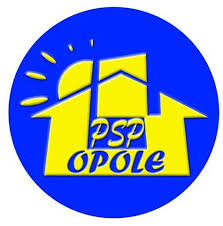 Formularz zgłoszeniowy uczestnika II edycji Opolskiego Konkursu „Z chemią za pan brat”, zorganizowanego przez PSP 14 w Opolu